Hillside Avenue School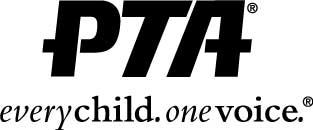 PTA Open MeetingJanuary 10, 2018Call to Order 7:07pmApproval of the Minutes Minutes ApprovedCorresponding Secretary Report (reporting for November, December and January) – Jennifer GoodwinThe PTA sent a get-well card to Ms. KirkA wedding card and gift was sent to Mr. FichterA sympathy care was sent to Ms. Pallitto.A get-well card was sent to Nazaire Jennings, the crossing guard.Congratulations were sent to Ms. Czapla on the birth of her granddaughter.Retirement well wishes were sent to Ms. Czapla and Ms. Gallagan.Get-well card was sent to Ms. Trocciola.Congratulations were sent to Mrs. Ross on the birth of her granddaughter.Treasurer’s Report – Shahnaz AliThe Treasurer’s Report was not completed for the meeting.  It will be done this week and be sent in a PTA email blast.Elementary School Report – Ms. Pallitto gave her report.Middle School Report – Mr. Maloney gave his reportMr. Dusak, the Student Council Advisor announced the winners had been voted on and is pleased to say all candidates have been attending the meetings.The Student Council will be having their dance on Friday, January 26 from 7pm-9pm in the gym.  Tickets will be between $3 and $5.The Student Council did a survey on the lunch program.  They will be sharing the results with Pomptonian, the supplier.Principal’s Report – Dr. Fogas gave his reportCommittee Reports Class Parent Committee – Dorothy Schoening & Sarah ClarkThe Class Parents did a great job with the winter parties. Class Parents should be sure to submit their reimbursement forms and receipts if they haven’t done so already.Everyone has been following the new food policy.  The next food holiday will be Valentine’s Day.All Class Parents forms are available (including the reimbursement form) and on the HAS PTA website.Middle School Committee – Terri HechtAll information regarding what the Middle School Committee has been up to can be found under the Middle School tab on the HAS PTA website.Mini Grant Committee – Mariah GianakourosThere were not as many requests this year.  Possibly due to the new procedures Superintendent Dr. Rubin put in place.  Now that everyone has had time to adjust to new policy, the PTA will do another round of request in January.  The PTA has approved $3052.93 so far.Unfinished Business8th Grade Class Night – results of vote.  The 8th Grade voted to keep their dance on class night (June 20, 2018).  The results were 101 for June 20th and 42 for April 27th.8th Grade Social Event budgetTerri made a motion to move the reminder of  the “8th Grade Social Event” budget to the “8th Grade Class Night” budget.  Jen Silverman seconded the motion.  Motion passed.Mini grant/Stem night budgetTerri made a motion to move $1000 from the Mini-Grant budget to create a Middle School Stem Night budget item.  Nora Ryan seconded the motion.  Motion passed.Holiday Shoppe Christine thanked all the volunteers and especially Kim Reilly for a job well done.Teacher soup and salad lunchChristine thanked everyone who donated to the luncheon and especially Lisa Ford for coordinating.Elementary Winter partiesChristine restated Dorothy and Sarah’s report that the winter parties went smoothly.  Christine reiterated that all information regarding food be sent to parents before any parties. Upcoming EventsSkate Night is scheduled for January 20, 2018 from 6:30-8:00pm at the Union Sports Arena.  The PTA pays for 200 skaters to attend.  Skate rentals are not paid for.  There is a $4 skate rental fee which can be handled at the arena.  This is not a drop-off event.   Sign up here to register.6th Grade Social is on February 2nd from 7pm to 9pm in the gym.  Cheryl Weaver reported that it is a very simple event.  Water and popcorn will be served. More details to come but the theme will be changed. The committee has decided to scrap the activites planned.  It will be a DJ party with games and prizes.  The committee is looking for volunteers.  6th graders who plan on attending must register.  Parent volunteers can sign up here.  6th grade registration is here. PTA Meeting – At the next Open PTA meeting on February 13, there will be an election for the nominating committee for next year’s Board members.  It’s not a difficult job and we have to have this committee in order to have a PTA next year.  The PTA needs three people with one alternate.  Start thinking about if this is something you can do!K-5 Class parties – the next party with food will be on February 14 for Valentine’s Day.  K-5 Bingo is on February 23 from 6:00-8:30pm.  Sarah Clarke mentioned there is no cost to attend.  The participants will be asked to bring a donation to Cranford Family Care.  More details to follow.  There will be prizes.  This is a drop-off event.  Sign-ups to come soon.Tricky Tray wrapping is on February 24, 018 – need volunteersTricky Tray set-up is March 2, 2018 – need volunteersTricky Tray is March 3, 2018.  Tickets will be coming out within the next week.  The committee is trying to streamline the ticket distribution process.Need volunteers for wrapping, donation collectors, et.The committee will take any items NEW and UNUSED.  Need baskets, bins, bowls, anything that will hold prizes.Please send suggestions to hastrickytray@aol.comThere is no alcohol in the baskets or at the event.Need runners and ticket sellers.  The whole night is done by 10pm so you can still go out!There is a drop off table and envelope in the office. 7th Grade Social is March 16, 2018 – everything is still going as planned.  A charitable donation will be planned along with this event.  More details to follow.New BusinessKid Vote BudgetPlanning an in-school event for grades K-7 where they will vote on their favorite season using voting machines from the Union County Board of Elections Terri made a motion to add $250 to a line in the budget for Kids Voting.  Monica Carrico seconded the motion.  Motion passes.Spring Scramble BudgetDiscussion was held whether the committee should be asking for sponsorship for the event.Sarah Clark moved to reduce the Spring Scramble income budget by $500 to $1500 t0 reduce the number of sponsorships sought.  Jen Silverman seconded the motion.Jen Silverman made a motion to table the vote.  Sean Dillon seconded the motion.  Motion carried. Road Runners (formerly known as Mighty Milers)Program is for 2nd, 3rd, 4th and 5th graders.  Mariah has asked about first graders participated but has not heard back yet.The event takes place every Thursday from 11:55am- 12:30pm in the gym.They award prizes based on laps run.Need volunteers to show up at 11:45 every Thursday.A sign-up will be coming out shortly.Open DiscussionIf anyone has empty cube tissue boxes, they can use them for Tricky Tray.  You can drop them off to the front office. Adjournment at 8:14pm